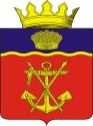 АДМИНИСТРАЦИЯКАЛАЧЁВСКОГО  МУНИЦИПАЛЬНОГО РАЙОНАВОЛГОГРАДСКОЙ  ОБЛАСТИПОСТАНОВЛЕНИЕОт20.09.2016г.               №735О порядке осуществления контроля над выполнением условиймуниципального контракта или свидетельства об осуществленииперевозок по муниципальному маршруту регулярных перевозок в Калачевском муниципальном районе Волгоградской областиВ соответствии с Федеральным законом от 06.10.2003 N 131-ФЗ "Об общих принципах организации местного самоуправления в Российской Федерации", Федеральным законом от 13.07.2015 N 220-ФЗ "Об организации регулярных перевозок пассажиров и багажа автомобильным транспортом и городским наземным электрическим транспортом в Российской Федерации и о внесении изменений в отдельные законодательные акты Российской Федерации", Уставом Калачевского  муниципального района Волгоградской области, администрация Калачевского муниципального района Волгоградской области постановляет:1. Утвердить прилагаемое Положение о порядке осуществления контроля над выполнением условий муниципального контракта или свидетельства об осуществлении перевозок по муниципальному маршруту регулярных перевозок в Калачевском муниципальном районе Волгоградской области.2. Настоящее постановление подлежит официальному опубликованию.Глава администрации Калачевскогомуниципального района						С.А.ТюринУтвержденопостановлениемадминистрации Калачевскогомуниципального районаВолгоградской областиОт  20.09.2016 г. №735Положениео порядке осуществления контроля над выполнением условиймуниципального контракта или свидетельства об осуществленииперевозок по муниципальному маршруту регулярных перевозок в Калачевском муниципальном районе Волгоградской области1. Настоящее Положение определяет порядок проведения контроля над выполнением юридическими лицами и индивидуальными предпринимателями (далее - перевозчики) условий муниципального контракта или свидетельства об осуществлении перевозок по муниципальному маршруту регулярных перевозок, заключенного (выданного) администрацией Калачевского муниципального района Волгоградской области (далее - администрация).2. Контроль организуется по  выполнению  иных, не указанных в части 1 статьи 35 Федерального закона от 13.07.2015 N 220-ФЗ "Об организации регулярных перевозок пассажиров и багажа автомобильным транспортом и городским наземным электрическим транспортом в Российской Федерации и о внесении изменений в отдельные законодательные акты Российской Федерации", условий муниципального контракта или свидетельства об осуществлении перевозок по муниципальному маршруту регулярных перевозок.3. Контроль над выполнением перевозчиками условий муниципального контракта или свидетельства об осуществлении перевозок по муниципальному маршруту регулярных перевозок (далее - контроль) осуществляется уполномоченными должностными лицами администрации (далее - должностные лица), а именно:плановый контроль - не чаще одного раза в год;внеплановый контроль - при поступлении обоснованных жалоб и обращений от граждан, организаций, органов местного самоуправления, органов государственного контроля и надзора, а также по поручению руководителя администрации.4. К осуществлению контроля могут привлекаться по согласованию  должностные лица территориальных органов федеральных органов исполнительной власти и органов местного самоуправления муниципального района и поселений, входящих в состав муниципального района.5. Контроль осуществляется в рамках соблюдения перевозчиком условий муниципального контракта и свидетельства об осуществлении перевозок по муниципальному маршруту регулярных перевозок ( далее – маршруте) по вопросам:1) соблюдения перевозчиком установленной схемы движения автобусов на маршруте, в том числе местоположения пунктов отправления (прибытия) автобусов;2) выполнения перевозчиком утвержденного расписания движения автобусов;3) соответствия количества транспортных средств на маршруте утвержденному расписанию движения автобусов;4) соответствия класса транспортных средств,  указанному в свидетельстве об осуществлении перевозок по маршруту регулярных перевозок;5)использования перевозчиком транспортных средств, приспособленных для перевозки маломобильных групп населения, заявленных на конкурсе;6) использования перевозчиком транспортных средств, оборудованных багажным отделением, заявленных на конкурсе;7) использования перевозчиком транспортных средств, оборудованных автоматизированной системой учета оплаты проезда, заявленных на конкурсе.6. Контроль осуществляется в следующих формах:контроль на маршруте путем проведения натурных обследований;контроль по результатам данных, полученных от организаций, уполномоченных на осуществление диспетчерского управления и диспетчерского контроля над движением транспортных средств на автобусных маршрутах регулярных перевозок, автовокзалов (автостанций), а также от организаций, имеющих сведения о значении показателей, указанных перевозчиком в заявке на участие в конкурсе.7. На проведение контроля должностные лица уполномочиваются распоряжением администрации.8. В распоряжении администрации указываются:1) дата проведения контрольных мероприятий;2) фамилии и инициалы должностных лиц;3) содержание задания.9. По результатам контроля должностные лица составляют акты контроля.10. В акте контроля указываются:дата, время и место составления акта;наименование и реквизиты документа, на основании которого проводилась проверка;номер и дата муниципального контракта или свидетельства об осуществлении перевозок по муниципальному маршруту регулярных перевозок, по которому проводился контроль;фамилии, имена и отчества, должности должностных лиц, проводивших контроль;наименование перевозчика;дата, время и место проведения контроля;сведения о результатах контроля, в том числе о выявленных нарушениях муниципального контракта или свидетельства об осуществлении перевозок по муниципальному маршруту регулярных перевозок.К акту контроля прилагаются материалы контроля, полученные в ходе его проведения.11. Акт контроля регистрируется в журнале учета актов контроля по форме согласно приложению 1 к настоящему порядку.12. По результатам проведения контроля, в случае выявления нарушений условий муниципального контракта или свидетельства об осуществлении перевозок по муниципальному маршруту регулярных перевозок, перевозчику в течение 10 рабочих дней со дня проведения контроля направляется требование на устранение выявленных нарушений (далее - претензия).13. В претензии указываются:обстоятельства, установленные при проведении контроля, послужившие основанием для направления претензии;меры, которые надлежит принять перевозчику в целях устранения и (или) недопущения впредь выявленных нарушений условий муниципального контракта или свидетельства об осуществлении перевозок по муниципальному маршруту регулярных перевозок;срок, в течение которого перевозчиком должны быть приняты указанные меры;предложение перевозчику в установленный срок сообщить в администрацию о мерах, принятых им в целях устранения и (или) недопущения впредь выявленных нарушений условий муниципального контракта или свидетельства об осуществлении перевозок по муниципальному маршруту регулярных перевозок;предупреждение перевозчика о возможности администрации обратиться в суд с заявлением о прекращении действия муниципального контракта или свидетельства об осуществлении перевозок по муниципальному маршруту регулярных перевозок.14. Срок, в течение которого перевозчиком должны быть приняты меры в соответствии с претензией, составляет 10 календарных дней и исчисляется со дня вручения либо получения претензии перевозчиком (его представителем).Приложение  1к Положениюо порядке осуществленияконтроля над выполнениемусловий муниципальногоконтракта или свидетельстваоб осуществлении перевозокпо муниципальному маршрутурегулярных перевозокЖУРНАЛучета актов контроля:N п/пномер и название маршрута, на котором осуществлялся контрольмуниципальный контракт или свидетельство об осуществлении перевозок по муниципальному маршруту регулярных перевозок с перевозчиком (номер, дата)Распоряже-ние на проведение контроля (дата, номер)дата начала и окончания проведения контроляномер акта, количество страниц123456